за	Анкетирование по вопросу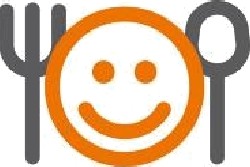 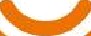 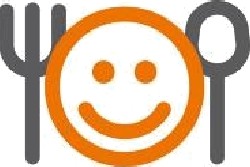 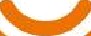 школьноепитаниеорганизации школьного питания "Питание глазами родителей"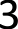 Спасибо, что ответили на все вопросы!BOПPOCOTBET1В KAKOM КЛАССЕ УЧИТСЯ ВАШ РЕБЕНОК?—	1 — 4 класс—	5 — 7 класс—	8 — 11 класс2КАК ЧАСТО ВЫ ИНТЕРЕСУЕТЕСЬ ПИТАНИЕМ ВАШЕГО РЕБЕНКА ВШКОЛЕ?—	ежедневно—	иногда—	не интересуюсь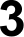 ПРОВЕРЯЕТЕ ЛИ ВЫ ПИТАНИЕ В ШКОЛЬНОЙ СТОЛОВОЙ ЛИЧНО?—	да, регулярно (как часто? 	)—	не прихожу в столовую—	пробовал(а), но не пускают. Уточните, кто не пускает.—	хочу, но не знал(а), что это возможно—	Ваш вариант ответа4ОТКУДА ВЫ ПОЛУЧАЕТЕ ИЛИ МОЖЕТЕ ПОЛУЧИТЬ ИНФОРМАЦИЮО ПИТАНИИ ВАШЕГО РЕБЁНКА?—	классный руководитель даёт информацию—	ребёнок рассказывает—	информационная система—	Ваш вариант ответа5ВАШ РЕБЕНОК ПОЛУЧАЕТ В ШКОЛЕ ПИТАНИЕ ПЛАТНО ИЛИБЕСПЛАТНО (льготное питание)?—	платно—	бесплатно (льготное питание)—	не ест в школьной столовой6ЕСЛИ ВАШ РЕБЁНОК ЕСТ В ШКОЛЬНОИ СТОЛОВОИ, МЕНЮ ПОКАКОЙ СТОИМОСТИ ОН ПОЛУЧЕТ?(вопрос о столовой, не о буфете)—	стоимостью 40 рублей—	стоимостью 60 рублей—	стоимостью	рублей—	стоимость меню не знаю—	в школьной столовой он покупает блюдо, какое захочет, не«привязан» к меню7КАК ЧАСТО ВАШ РЕБЕНОК ЕСТ В ШКОЛЕ ГОРЯЧУЮ ПИЩУ -ЗАВТРАК?—	ежедневно—	2-3 раза в неделю—	очень редко—	не завтракает в школьной столовой8КАК ЧАСТО ВАШ РЕБЕНОК ЕСТ В ШКОЛЕ ГОРЯЧУЮ ПИЩУ -ОБЕД?—	ежедневно—	2-3 раза в неделю—	очень редко—	не обедает в школьной столовой9ЕСЛИ ВАШ РЕБЕНОК НЕ ЕСТ В ШКОЛЕ ГОРЯЧУЮ ПИЩУ (НЕЗАВТРАКАЕТ И НЕ ОБЕДАЕТ), ТО ГДЕ ОН ПИТАЕТСЯ?—	в буфете школьной столовой—	в классе (берёт с собой из дома)—	по дороге в школу или домой—	в школе ничего не ест—	затрудняюсь ответить10ВАШ РЕБЕНОК ЗАВТРАКАЕТ ДОМА ПЕРЕД ВЫХОДОМ В ШКОЛУ?—	да, всегда—	да, иногда—	не завтракает дома—	ваш вариант ответа11ВАШ РЕБЕНОК БЕРЕТ С СОБОИ В ШКОЛУ ЕДУ? ЧТО ИМЕННО?—	да, берёт всегда (напишите, что)—	да, иногда (напишите, что)—	ничего не берёт—	затрудняюсь ответить12ЕСЛИ ВАШ РЕБЕНОК НЕ ПИТАЕТСЯ В ШКОЛЕ, ТО ПОЧЕМУ?—	не имеем материальной возможности—	ему не нравится питание в школе - еда невкусная—	ему не нравится питание в школе - еду подают холодной—	он не успевает, т.к. времени на перемене недостаточно—	иное (напишите, пожалуйста, причину)—	я не доверяю/сомневаюсь в качестве питания—	затрудняюсь ответить13ЕСЛИ ВАШ РЕБЕНОК ХОТЬ ИНОГДА ПИТАЕТСЯ В ШКОЛЬНОИСТОЛОВОЙ,ЧТО ЕМУ НРАВИТСЯ ИЗ ШКОЛЬНОГО МЕНЮ БОЛЬШЕ ВСЕГО?—	напишите, пожалуйста:—	не рассказывает мне—	ничего не нравится, ест без удовольствия14ВЫ ДАЕТЕ РЕБЕНКУ ДЕНЬГИ НА ПОКУПКУ ЕДЫ ВШКОЛЬНОМ БУФЕТЕ?—	да, ежедневно, примерно 	рублей—	иногда—	не даю15ЧТО ВАШ РЕБЕНОК ЧАЩЕ ВСЕГО ПOKУПAET ВШКОЛЬНОМ БУФЕТЕ?—	булочки, пиццу, пирожки, шоколад, конфеты, печенье, чипсы, газированную воду (отметьте, пожалуйста, или предложите ваш вариант)—	ваш вариант—	затрудняюсь ответить—	в школьном буфете ничего не покупает16ЕСЛИ ПOKУПAET, ТО КАК ЧАСТО?—	ежедневно—	2-3 раза в неделю—	затрудняюсь ответить17СКОЛЬКО ДЕНЕГ В ДЕНЬ ВЫ ДАЕТЕ РЕБЕНКУ НА ПИТАНИЕ ВШКОЛЕ?—		рублей—	не даю денег вообще18ЧТО БЫ ВЫ ХОТЕЛИ ИЗМЕНИТЬ В ШКОЛЬНОМ ПИТАНИИ?—	чтобы пищу подавали горячей—	чтобы разнообразили меню (дополните — чем)—	чтобы давали детям фрукты—	чтобы раздача пищи была в перчатках—	чтобы порции были больше—	ваш вариант—	ничего19СЧИТАЕТЕ ЛИ ВЫ, ЧТО В РАЦИОНЕ РЕБЕНКА ОБЯЗАТЕЛЬНОДолжен включать СЛЕДУЮЩИЕ ПРОДУКТЫ:-печень—	блюда из рыбы—	блюда из творога—	блюда из яиц—	молочные каши—	ваши вариантыО пищевых предпочтениях Вашего ребёнка20КАКИЕ ПЕРВЫЕ БЛЮДА ЛЮБИТ И ЕСТ С УДОВОЛЬСТВИЕМ ВАШРЕБЁНОК?—	например: овощной суп, борщ, щи, гороховый суп, куриный суп, суп с фрикадельками (отметьте, пожалуйста, или предложите ваш вариант)—	ваш вариант первого блюда—	вообще не ест первые блюда21КАКИЕ ВТОРЫЕ БЛЮДА ЛЮБИТ И ЕСТ С УДОВОЛЬСТВИЕМ ВАШРЕБЁНОК?—	например: макароны, картофельное пюре, котлета мясная, котлета рыбная, гуляш, овощные блюда, плов (отметьте, пожалуйста, или предложите ваш вариант)—	ваш вариант второго блюда—	вообще не ест вторые блюда22КАКИЕ БЛЮДА ИЗ РЫБЫ ЛЮБИТ ВАШ РЕБЕНОК?—	рыбные котлеты—	рыба тушёная—	уха—	любое рыбное блюдо—	не ест рыбу вообще—	ваш вариант23КАКИЕ МОЛОЧНЫЕ, КИСЛОМОЛОЧНЫЕ ПРОДУКТЫ (БЛЮДА)ЛЮБИТ ВАШ РЕБЁНОК?—	например: молочная каша, молоко, кефир, йогурт, творог, запеканка творожная (отметьте или предложите ваш вариант)—	ваш вариант—	не любит молоко/кисломолочные продукты (блюда), не ествообще24КАКИЕ НАПИТКИ НРАВЯТСЯ ВАШЕМУ РЕБЕНКУ?—	перечислите:—	затрудняюсь ответить